Treehousecamp Information:With the following information you can prepare yourself for the Outdoortech tree house camp. Of course you can also contact us if you have any questions. Best by mail with keyword Outdoortech Baumhauslager year. We are looking forward to a cool summer tree house camp with you! Camp leader :	Name….. 	Camp address:	???
Campground:	Our campsite is located place. On the last page we have attached a small plan.Emergency phone: 	Please use only in absolutely urgent emergencies:	Telnumber Camp leader Begin of the camp:	We meet on the day, date by time at place. Pack your things in a backpack so that you can carry them comfortably yourself. Please bring lunch for Monday at noon!End of bEnd of the Camp: 		Is on the day, date approx. around time again at place. insurance Costs :	We would be really happy if everyone would manage to pay the camp contribution before the camp. So you save us a big unnecessary administrative effort. To save us unnecessary costs, please pay by e-banking, and use the enclosed payment slip only if you do not have e-banking. Take the proof of payment of the camp contribution or a copy of it with you to the camp. The camp contribution is Price. And is to be paid to: ???

account detailsVisitors: 	We are looking forward to every visit, but our camp program is relatively crowded during both weeks and we are not always on the campground. It is therefore best to visit us on the official visiting day of the day, date. Other visits are only possible after prior consultation with the camp leader!Visiting day:	It's the day, the date. The exact information can be found in the enclosed invitation.   www.outdoortech.ch	On our homepage you will find many photos from the past Outdoortech tree house camps. Also this year we will publish the new pictures shortly after the camp.Emergency card: 	Please bring the emergency card, including a copy (not the original!) of the vaccination card in the enclosed emergency envelope to the warehouse. Your medical data will be kept strictly confidential. We depend on your emergency card being filled out honestly and truthfully! Only in this way are we in a position to react appropriately in emergencies. Cell phones:	They are not prohibited, but can only be loaded sporadically during storage. In case of excessive use of mobile phones, we will arrange restrictions! Something out of fashion, but a well told story can fascinate your environment as much as quasi-live-selfies.Electronic devices:	Our stock already offers so much that you can leave your PlayStation etc. and iPad well at home.Drugs / Alcohol:	The consumption of alcohol and all illegal drugs results in the immediate exclusion of the persons concerned from the camp!Knots:	It is best to have a look at the following knots in front of the camp in our book (↑) or in a Jungschibüechli, so that you can use them right from the beginning of the camp: Samaritans, tensioners, bricklayers, eights, fishermen, parcels.Packing list:	For our adventure you need of course a bigger packing list than usual (^_*) We have added it as a separate sheet.Rent material:	Don't you have your own climbing harness, Biwack cover or helmet? We will organize this for you at the following rental prices: - Gstältli, incl. karabiner (20.- sFr.) - Biwack cover (20.- sFr.)- Construction helmet with chinstrap (10.- sFr.) Please send an email to your surname, first name, email address (don't forget the size of the harness...). Introduce:	As we will be over 20 people, we have thought up something to introduce ourselves: Please design an A4 sheet with all important information about you (name, age, place of residence, hobbies, etc. etc...): Let your creativity run free! So we can recognize you, stick a picture on it. Take your intro sheet straight to the camp. Thanks:	We would like to take this opportunity to thank the following people and companies whose commitment has contributed significantly to the success of this camp: ???We are looking forward to a great camp together with you! Best regards:Names, camp leaderOUTDOORTECHOUTDOORTECH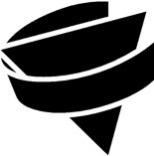 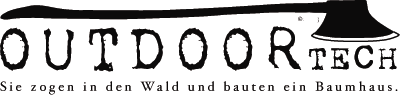 